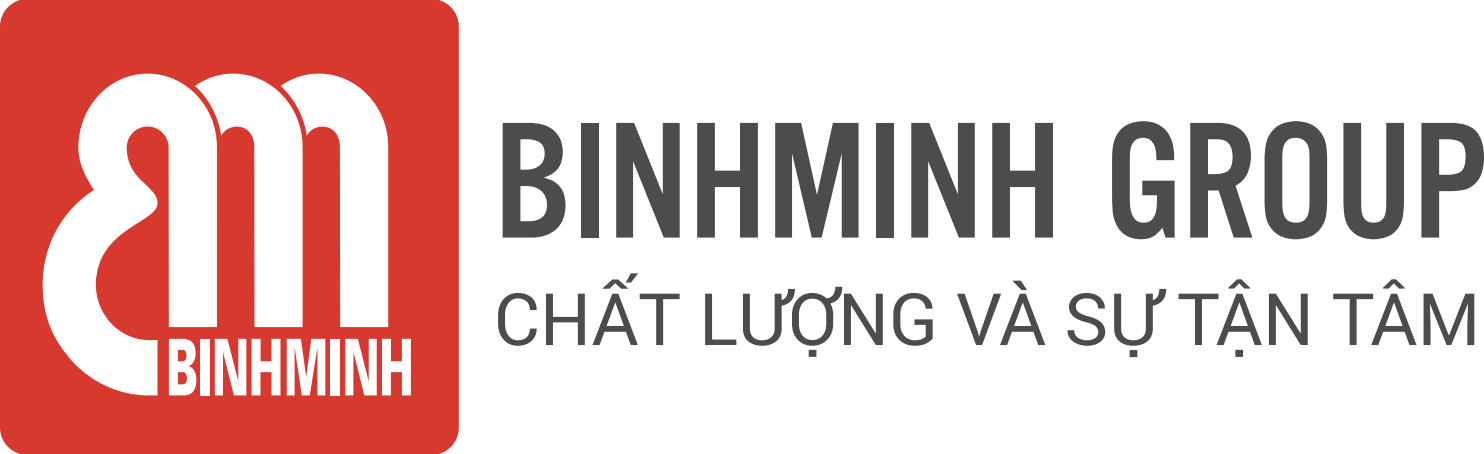 PHIẾU TỔNG HỢP NỘI DUNG BÀI HỌC LỚP 1, CHƯƠNG TRÌNH TIẾNG ANH TOÁN       Unit 4. Numbers from 11 to 20 (Số đếm từ 11 đến 20)Lesson 2. Numbers from 11 to 15 (Cont.)(Số đếm từ 11 đến 15 – Tiếp theo).-------------------------------- Lesson objectives (Mục tiêu bài học) To compare numbers up to 15. (So sánh các số đếm trong phạm vi 15.)January test (Kiểm tra tháng 1.).Lesson content (Nội dung bài học)Vocabulary ( Từ Vựng).Review: Eleven (mười một) twelve (mười hai), thirteen (mười ba), fourteen (mười bốn), fifteen (mười lăm) greater (lớn hơn), smaller (bé hơn).Structures (Cấu trúc câu) .Review:(Number) is greater/ smaller than (number).Homelink (Dặn dò về nhà)Các con viết từ mới mỗi từ 2 dòngLuyện nói từ vựng và cấu trúcLuyện tập/ thực hành những bài tập còn lại con chưa hoàn thiện trên lớp trang 57,58,59.Trân trọng cảm ơn sự quan tâm, tạo điều kiện của các Thầy/Cô và Quí vị PHHS trong việc đồng hành cùng con vui học!